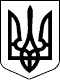 Новосанжарська селищна радаПолтавського району Полтавської області(п’ятнадцята позачергова сесія восьмого скликання)РІШЕННЯ	4 листопада 2021 року                   смт Нові Санжари                                        № 67Про затвердження проєкту землеустрою щодовідведення земельної ділянки площею 0,5086 гадля ведення особистого селянського господарствагромадянину Шеріпбаєву А.Р. в межах с. Стовбина ДолинаКеруючись статтями 12, 33, 118, 122, Земельного кодексу України, статтею 50 Закону України «Про землеустрій», пунктом 34 статті 26 Закону України «Про місцеве самоврядування в Україні», розглянувши заяву громадянина Шеріпбаєву Артуру Рашидовичу про затвердження проєкту землеустрою щодо відведення земельної ділянки площею 0,5086 га та передачу її у власність, для ведення особистого селянського господарства в межах с. Стовбина Долина, Полтавського району, Полтавської області, виготовлений ФОП Боярським Д.П., витяг з Державного земельного кадастру про земельну ділянку від 21.072021 року, враховуючи висновки галузевої постійної комісії селищної ради,селищна рада вирішила:		1. Затвердити громадянину Шеріпбаєву Артуру Рашидовичу проєкт землеустрою щодо відведення земельної ділянки зі зміною цільового призначення із земель запасу (земельні ділянки кожної категорії земель, які не надані у власність або користування громадянам чи юридичним особам) на для ведення особистого селянського господарства, площею 0,5086 га, кадастровий номер 5323486400:00:002:0167, що знаходиться в межах с. Стовбина Долина, Полтавського району, Полтавської області.2. Передати у власність громадянину Шеріпбаєву Артуру Рашидовичу  земельну ділянку площею 0,5086 га (рілля), кадастровий номер 5323486400:00:002:0167, для ведення особистого селянського господарства, що знаходиться в межах с. Стовбина Долина, Полтавського району, Полтавської області.3. Громадянці Шеріпбаєву А. Р. зареєструвати земельну ділянку відповідно до чинного законодавства.4. Громадянці Шеріпбаєву А. Р. використовувати земельну ділянку за цільовим призначенням.Селищний голова                                                            Геннадій СУПРУН